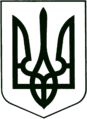 УКРАЇНА
МОГИЛІВ-ПОДІЛЬСЬКА МІСЬКА РАДА
ВІННИЦЬКОЇ ОБЛАСТІ  РІШЕННЯ №918Про внесення змін до рішення 21 сесії міської ради 8 скликання від 15.07.2022 року №557 «Про визначення переможцем конкурсу з визначення проєктів (заходів), розроблених інститутами громадянського суспільства та затвердження Програми «Комплексна програма діяльності громадської організації Могилів-Подільської міської організації ветеранів на 2022- 2024 роки»          Керуючись Законом України «Про місцеве самоврядування в Україні», постановою Кабінету Міністрів України від 12 жовтня 2011 року №1049 «Про затвердження Порядку проведення конкурсу з визначення програм (проектів, заходів), розроблених інститутами громадянського суспільства, для виконання (реалізації) яких надається фінансова підтримка», рішенням 14 сесії міської ради 8 скликання від 23.12.2021 року №420 «Про затвердження Програми сприяння розвитку громадянського суспільства у Могилів-Подільській міській територіальній громаді на 2022-2024 роки», рішеннями виконавчого комітету міської ради від 27.10.2022р. №389 «Про внесення змін до рішення 14 сесії міської ради 8 скликання від 23.12.2021 року №420», від 28.09.2023р. №290 «Про оголошення Конкурсу з визначення програм (проектів, заходів), розроблених інститутами громадянського суспільства Могилів-Подільської міської територіальної громади для виконання (реалізації) яких у 2024 році надається фінансова підтримка», від 06.11.2023р.№327 «Про внесення змін до рішення виконавчого комітету міської ради від 28.09.2023 року №290» та протоколами засідань конкурсної комісії з визначення проектів (заходів) розроблених ІГС, для виконання яких надається фінансова підтримка у 2024 році за рахунок бюджету громади від 06.11.2023 року №1 та від 15.11.2023 року №2, - міська рада ВИРІШИЛА:         1. Внести зміни до рішення 21 сесії міської ради 8 скликання від 15.07.2022 року №557 «Про визначення переможцем конкурсу з визначення проєктів (заходів), розроблених інститутами громадянського суспільства та затвердження Програми «Комплексна програма діяльності громадської організації Могилів-Подільської міської організації ветеранів на 2022 - 2024 роки», а саме:         1.1. В пункті 1 даного рішення слова «для виконання (реалізації) яких надається фінансова підтримка у 2022 році» замінити на слова «для виконання (реалізації) яких надається фінансова підтримка у 2022 -2024 роках».         1.2. Додаток 3 до Програми викласти у новій редакції, що додається.       Все решта залишити без змін.         2. Контроль за виконанням даного рішення покласти на заступника міського голови з питань діяльності виконавчих органів Слободянюка М.В.та на постійну комісію міської ради з питань фінансів, бюджету, планування соціально-економічного розвитку, інвестицій та міжнародного співробітництва (Трейбич Е.А.) та на постійну комісію міської ради з гуманітарних питань (Чепелюк В.І.).         Міський голова			                           Геннадій ГЛУХМАНЮК                                                                    Додаток                                                                     до рішення 40 сесії                                                                     міської ради 8 скликання                                                                      від 20.12.2023 року №918                                                                                                Додаток 3                                                                                     до Програми у новій редакціїКошторисПрограми «Комплексна програма діяльності громадської організації Могилів-Подільської міської організації ветеранів на 2022-2024 роки»на 2024 рікСекретар міської ради                                                             Тетяна БОРИСОВАВід 20.12.2023р.40 сесії            8 скликанняОсновні категорії ПрограмиОбчислення витрат (грн)Очікуване фінансування коштами з бюджету громади (грн)Внесок заявника (грн)Кошти з інших джерел (грн)Загальна сума (грн)Основні категорії Програми2024 рік2024 рік2024 рік2024 рік2024 рікНазва статі витратНазва статі витратНазва статі витратНазва статі витратНазва статі витратНазва статі витратНарахування заробітної плати 1,5 ст.140000,00121200,00-18800,00140000,00Нарахування на оплату праці30800,0026664,00-4136,0030800,00Оплата витрат на проїзд в селах громади для виконання заходів Програми1500,00700,00-800,001500,00Предмети, матеріали, обладнання та інвентар1700,00436,00-1264,001700,00Оплата послуг (крім комунальних)1000,001000,00--1000,00Матеріальна допомога ветеранам війни, праці, особам з інвалідністю55000,0050000,00-5000,0055000,00Загальна сума витрат230000,00200000,0030000,00230000,00Всього по кошторису: на 2024 рік - 230000,00 грн (двісті тридцять тисяч грн 00 коп)Всього по кошторису: на 2024 рік - 230000,00 грн (двісті тридцять тисяч грн 00 коп)Всього по кошторису: на 2024 рік - 230000,00 грн (двісті тридцять тисяч грн 00 коп)Всього по кошторису: на 2024 рік - 230000,00 грн (двісті тридцять тисяч грн 00 коп)Всього по кошторису: на 2024 рік - 230000,00 грн (двісті тридцять тисяч грн 00 коп)Всього по кошторису: на 2024 рік - 230000,00 грн (двісті тридцять тисяч грн 00 коп)